Рекомендации для родителей по занятиям с детьми в домашних условияхАвтор: музыкальный руководитель Белоусова А.Г. Прежде всего, напоминаем , что для малышей очень важно придерживаться режима дня!  Продолжаем соблюдать все режимные моменты.1.Не забываем каждое утро делать зарядку , обязательно перед зарядкой	 проветриваем помещение , делаем зарядку в трусиках и маечке . utrennyaya_gimnastika_2.5_-_4_goda.doc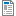 2. Умываемся, чистим зубки , продолжаем   закаляться , ведь в данной ситуации очень важно поддерживать физическое здоровье в норме!    konsultatsiya_zakalivanieword.docx3. Завтракаем , сопровождаем режимные моменты потешками и стихами.  stihi_k_rezhimnym_momentam.docx4. Поощряем физическую активность малыша! Ограничение возможности  двигаться и гулять –это стресс. Стресс — это, прежде всего, физическая реакция организма, поэтому эффективно бороться с ним ребенку поможет любая деятельность, требующая физических усилий: уборка по дому, физические упражнения, пение, танцы… А как любят наши малыши подвижные игры, да еще и с музыкой ! https://youtu.be/G3hiOJx75kI , https://youtu.be/eFLeZSEKjZ8 5.Продолжаем слушать классическую музыку , ведь правильно выбранная музыка , стимулирует мозговую деятельность ребенка. Читаем интересную статью об этом  тут :   vliyanie_klassicheskoy_muzyki_na_razvitie_rebyonka.docx  Привожу в пример замечательный сборник классической музыки . пусть  она играет в фоновом режиме !  https://lubimiedeti.ru/klassicheskaya-muzyka-dlya-detej/ 6.Продолжаем привлекать ребенка к посильной помощи. Наши дети уже могут выполнять не сложные поручения.  trudovye_porucheniya_kartoteka.docx    Не расстраивайтесь, если у малыша не сразу получается исполнить поручение , помогите , подбодрите, похвалите и вы увидите , с каким рвением малыш будет стараться помочь , как из раза в раз движения его будут четче ! 7. Ну и конечно же – продолжаем   больше творить !!! Рисуем, лепим , клеим , используем традиционное  рисование  и  продолжаем рисовать с помощью нетрадиционных техник рисования, ведь это очень интересно, стимулирует творческую фантазию детей! Читаем статью здесь :  netraditsionnoe_risovanie_s_detmi_2-3_let.docx Смотрим мастерклассы тут : https://youtu.be/PbDlxqDxNt0    А еще очень интересные техники   смотрим здесь , используем с детками !  -----https://yandex.ru/efir?stream_id=439f1af1bfc7fd388a3fc0e8a79822e7&from_block=logo_partner_player А еще , в садике , мы очень любим заниматься пластилинографией.  Это отличный способ развить у малышей мелкую моторику , а соответственно , ускорить развитие речи .   Мастеклассы смотрим здесь , необязательно повторять ! Упрощайте , меняйте, фантазируйте! Начните с самого простого!  https://youtu.be/p79QDshfFQc     и   здесь   :   https://yandex.ru/efir?stream_id=47c084905164cb41a6d0338f3422e042&from_block=logo_partner_player   8. На дневной сон продолжайте укладывать малыша , включая музыку для сна, которую используют воспитатели в детском саду , это позволит малышу вспомнить о садике . Здесь начинает работать так называемая «Эмоциональная» память (Эмоциональная память – это память об эмоциях и чувствах, связанных с событиями, которые затронули чувствительные струны нашей сущности) https://ru357.iplayer.info/song/45136451/Relaxing_Music_Alex_Zauza_-_muzyka_dlya_sna_i_meditacii/  А теперь  переходим к самой важной части –к занятиям !  Тема недели –Весна в окно стучится . Весенние цветы.Понедельник : Беседа Поговорите с ребенком о признаках весны. Остановите внимание на цветах . Расскажите , что одним из признаков весны  является появление цветов. Расскажите, что первые весенние цветы называются первоцветами , покажите картинки подснежника , ветреницы  лесной. Социально-коммуникативное развитие     Цель: расширение представлений детей о весне. https://infourok.ru/konspekt-obrazovatelnoy-deyatelnosti-v-pervoy-mladshey-gruppe-ptici-2193700.html Повторить потешку : Ласточка, ласточка,Где была, с чем пришла?- За морем бывала,Весну добывала, Несу, несу весну-красу! Обязательно поиграйте с крупой . Сегодня, я предлагаю «Порисовать» на крупе. Для этого нам понадобится манная крупа и поднос  однотонного цвета , либо прозрачный. Насыпаем манную крупу , и рисуем пальчиками . Мастеркласс смотрим тут : https://youtu.be/cjMNQ9JiVGE Вторник Расскажите ребенку , какие разные бывают цветы ( луговые, садовые, лесные)  Покажите картинки цветов , рассмотрите , выделите одинаковые признаки ( Есть стебель, листья, лепестки ) , отметьте, что бутоны разные и по цвету и по форме.Художественно-эстетическое развитие ( аппликация)   «Одуванчики»     Цель : дать представление о нетрадиционных формах аппликации , вызвать интересь к этому виду деятельности https://www.maam.ru/detskijsad/konspekt-po-hudozhestveno-yesteticheskomu-razvitiyu-aplikacija-na-temu-oduvanchik-v-mladshei-grupe.html Поиграйте с малышом в пальчиковые игры по тематике –  Весенние цветы :  palchikovaya_gimnastika.docx Поиграйте в сюжетно-ролевую игру « Как мы к мишке на день рождения ходили . И цветочки подарили» Среда 1.Беседа расскажите малышу, что есть цветы, которые нельзя рвать , потому, что они занесены в красную книгу .( Ландыши)  2.Развитие речи «В лес , за весенними цветами »  v_les_za_vesennimi_tsvetami.docx 
Цель:  Цель занятия: Активизация познавательной и речевой деятельности детей.           3.    Покажите презентацию о весенних цветах   prezentatsiya_nikitinoy_vesennie_tsvety.pptx  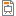 4.Нарисуйте тюльпаны ладошками https://youtu.be/0b5C7pOF9rk Четверг Беседа какие цветы у нас за окном  . Расскажите , какие цветы растут рядом с домами , их особенности ( одуванчики .Желтые, полезные, из них варят варенье , листья являются витаминным чалатом , созревают- белеют)Математика ( ФЭМП)  « Геометрические фигуры»  Цель: Закрепить знание детей о геометрических формах - круг, квадрат, треугольник.     Открытое занятие в 1 младшей группе по ФЭМП "Геометрические фигуры" . Смотрим с малышом познавательный диафильм о геометрических фигурах https://youtu.be/I5vSCY4-bR4 Поиграйте с малышом , приготовьте вырезанные геометрические фигуры , соберите  домик из фигур , из кругов разного размера и треугольников- кошку .Пятница 1.Беседа «Обобщение» Еще раз побеседуем о  цветах весенних обобщим все знания , полученные за неделю, закрепим.  2.Художественно-эстетическое развитие  « Одуванчики»  Цель:Учить детей рисовать губкой на шаблоне «Одуванчик» .Учить детей различать цвета, правильно называть ихФормировать у детей правильную позу при рисованииОбогащать  художественный опыт детей Развивать мелкую моторику пальцев рук  risovanie_oduvanchiki.docx 3. Послушайте с ребенком музыкальную композицию  « Одуванчик» https://inkompmusic.ru/?song=Детская+песня+–+Одуванчик     Потанцуйте ! Расскажите , что музыка тоже умеет передавать настроение и характер !4. Чтение потешки «Козушка-белоногушка»https://infourok.ru/konspekt-nod-kozushkabelonogushka-dlya-detey-let-1513190.html Присылайте фото и видео, мы будем очень рады! 